Leaves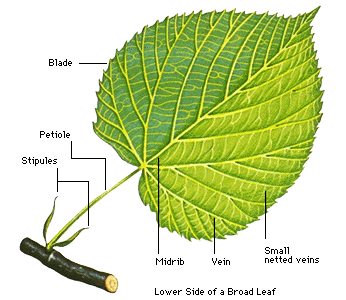 You will need:Leaf Observation Worksheet1 leafCrayons, colored pencils, or markersPaper PencilsA magnifying glassDirectionsLook at the leaf with the magnifying glass.Fill out the Leaf Observation Worksheet. Draw your leaf carefully. Use the tools to color it correctly.  Write down words to describe your leaf.Look closely at the leaf to see if you can find the veins and structures of the leaf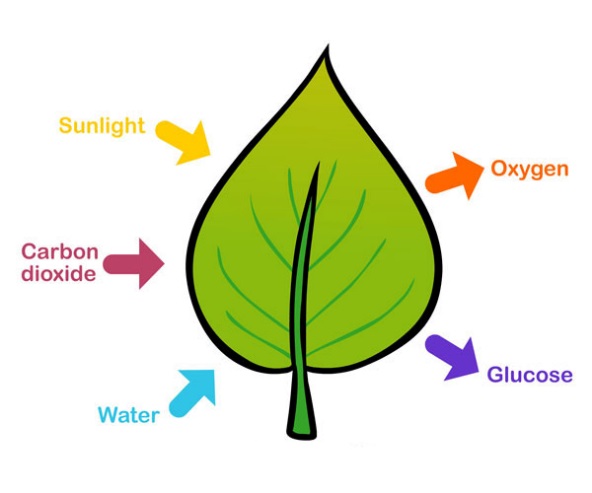 Leaves soak up sunlight to make food.  This process is called photosynthesis. Using the carbon from the carbon dioxide, water, chlorophyll and sunlight, the plant produces sugars which feed the plant. Just like a factory makes products, the plant is a factory that makes food. The plant and other organisms make use of this food. Moisture is also released during the process of making food.  